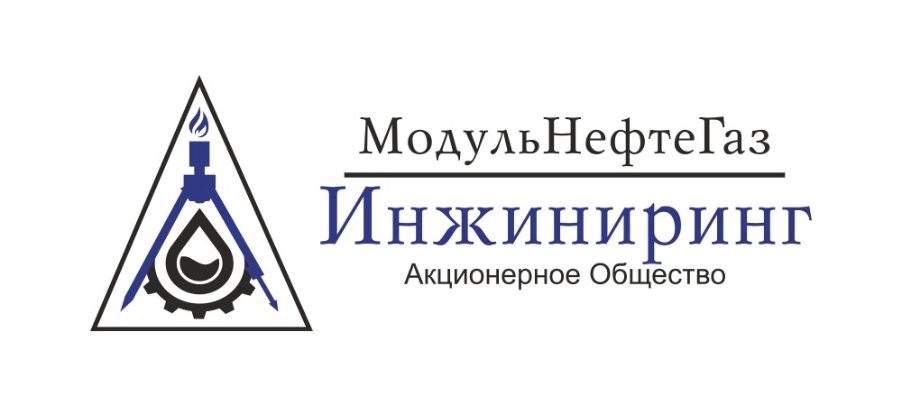 450075, РФ, Республика Башкортостан г. Уфа, ул. Рихарда Зорге, 75+7 (347) 216-10-01office@mngi.suwww.mngi.suОПРОСНЫЙ ЛИСТ ДЛЯ ЗАКАЗА КСУНаименование предприятия-заказчика и место эксплуатации: ____________________________________________________________________________________________________________________Наименование проектирующей организации: _____________________________________________________________________________________________________________________________________Контактное лицо: _________________________________________________________________________________________________________________________________________________________Комментарии/Особые требования: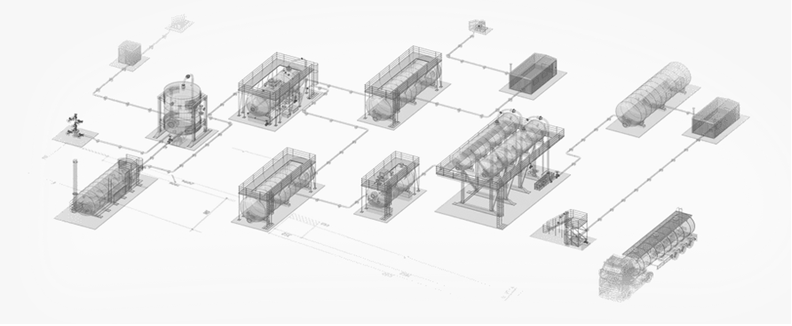 №ПоказателиПоказателиЗначенияКоличество, шт.Количество, шт.Номинальный объем, м3Номинальный объем, м3Производительность, м3/сут (при t=20 оС, Р):Производительность, м3/сут (при t=20 оС, Р):- по нефти- по нефти- по газу- по газуДавление, МПа:Давление, МПа:- рабочее- рабочее- расчетное- расчетноеТемпература, С:Температура, С:- рабочая- рабочая- расчетная- расчетнаяСвойства нефти:Свойства нефти:- плотность нефти, С, кг/м3- плотность нефти, С, кг/м3- вязкость, мм2/с (МПас)при 20С- вязкость, мм2/с (МПас)при 50С- компонентный состав пластовой и дегазированной нефти- компонентный состав пластовой и дегазированной нефтиСодержание, % масс.Содержание, % масс.- парафина- парафина- общей серы- общей серы- меркаптановой серы- меркаптановой серы- сероводорода- сероводорода- смол и асфальтенов- смол и асфальтеновГазовый фактор, м3/т Газовый фактор, м3/т Состав (% мольн.) и свойства газа:Состав (% мольн.) и свойства газа:N2 (азот)N2 (азот)СО2 (углекислый газ)СО2 (углекислый газ)*Н2S (сероводород) *Н2S (сероводород) СН4 (метан) СН4 (метан) С2Н6 (этан) С2Н6 (этан) С3Н8 (пропан) С3Н8 (пропан) iC4H10 (изобутан)iC4H10 (изобутан)nC4H10 (н.бутан) nC4H10 (н.бутан) iC5H12 (изопентан) iC5H12 (изопентан) nC5H12 (н.пентан)nC5H12 (н.пентан)С6+выше (гексаны) С6+выше (гексаны) Газовый фактор, м3 /т (м3/м3)Газовый фактор, м3 /т (м3/м3)Плотность газа, кг/м3Плотность газа, кг/м3Проектируемый уровень налива, %Проектируемый уровень налива, %Допустимое гидравлическое сопротивление, МПаДопустимое гидравлическое сопротивление, МПаДопустимая массовая концентрация жидкости в газе на выходе, г/нм3Допустимая массовая концентрация жидкости в газе на выходе, г/нм3Давление насыщенных паров нефти на выходе, не более, кПаДавление насыщенных паров нефти на выходе, не более, кПаКатегория установки по взрывопожароопасности по СП 12.13130.2009Категория установки по взрывопожароопасности по СП 12.13130.2009Класс взрывоопасной зоны по ПУЭКласс взрывоопасной зоны по ПУЭКлиматические условияКлиматические условияТребования к внутренним устройствамТребования к внутренним устройствамЭлектрообогрев наружный (да/нет)Электрообогрев наружный (да/нет)Площадки обслуживания и лестницыПлощадки обслуживания и лестницыМатериальное исполнениеМатериальное исполнениеВнутреннее антикоррозийное покрытие (да/нет)Внутреннее антикоррозийное покрытие (да/нет)Наружное антикоррозионное покрытие Наружное антикоррозионное покрытие Необходимость термообработкиНеобходимость термообработкиПеречень технологических параметров, подлежащих контролю и регулированиюПеречень технологических параметров, подлежащих контролю и регулированиюШМР, ПНРШМР, ПНР